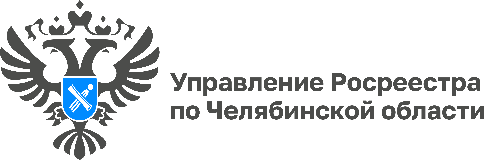                                                                                     25.10.2022536 южноуральцев воспользовались «лесной амнистией»В Управлении Росреестра по Челябинской области подсчитали, что за пять лет реализации «лесной амнистии» южноуральцы оформили права на более чем 500 земельных участков, подпадающих под действие данного закона.В этом году исполнилось 5 лет со дня вступления в силу закона о так называемой «лесной амнистии». Им внесены изменения в Земельный и Лесной кодексы, в федеральные законы об охране окружающей среды, о государственной регистрации и другие законодательные акты. «Лесная амнистия» распутывает большой клубок проблем, копившихся годами из-за противоречий в записях двух реестров – Единого государственного реестра недвижимости и Государственного лесного реестра. Благодаря работе Росреестра совместно с Рослесхозом и Росимуществом из Единого государственного реестра недвижимости (ЕГРН) исключены дублирующие сведения о 45,2 тыс. лесных участках по всей России, исправлены реестровые ошибки в сведениях ЕГРН о 6,9 тыс. лесных участках. За счет исключения дублирующих сведений, устранения пересечений границ лесных участков с границами других участков площадь лесных участков в данных ЕГРН уменьшена на 262,2 млн га.«Ведомство обеспечивает методическое сопровождение применения положений «лесной амнистии». В регионах продолжается работа по разработанным Росреестром совместно с Рослесхозом и Росимуществом рекомендациям. В рамках этой работы из ЕГРН исключены дублирующие сведения о 12,2 тыс. лесных участков, по заявлениям представителей Росимущества в отношении 4 тысяч лесных участков зарегистрировано прекращение аренды, срок которой истек, а также зарегистрировано право собственности Российской Федерации на 24 тысяч лесных участков», – сообщает заместитель руководителя Росреестра Татьяна Громова.За весь период действия Закона о «лесной амнистии» введенная им статья 60.2 Закона о регистрации применена органом регистрации прав 92 тыс. раз. Из них по инициативе Росреестра – 73,2 тыс. раз, 18,8 тыс. инициированы правообладателями, которые подали заявления о проведении учётно- регистрационных действий, а также уполномоченными органами государственной власти. Наиболее активны заявители из Московской (10345 заявлений), Ленинградской областей (2309 заявлений), Республике Карелия (1479 заявлений), Иркутской (869 заявлений) и Владимирской областей (822 заявления). Жители Челябинской области подали 536 заявлений.«На территории нашего региона «лесная амнистия» также востребована и у граждан. За прошедшие 5 лет южноуральцы оформили права на более чем 500 земельных участков, подпадающих под действие данного закона, – комментирует заместитель руководителя Управления Росреестра по Челябинской области Марина Воронина. –Существует обязательный алгоритм, наработана практика действий в случаях, когда земли граждан и организаций на бумаге оказались в лесном фонде или имеется пересечение границ лесных участков с границами частных владений. Закон, в первую очередь, обеспечивает защиту прав собственности таких собственников, не исключая, в то же самое время, существующие механизмы сохранения лесов». Справочно:*Федеральный закон от 29 июля 2017 г. № 280-ФЗ «О внесении изменений в отдельные законодательные акты Российской Федерации в целях устранения противоречий в сведениях государственных реестров и установления принадлежности земельного участка к определенной категории земель».В рамках статьи 60.2 Закона о регистрации орган регистрации прав осуществляет:-устранение пересечений границ лесных участков с границами земельных участков иных категорий посредством исправления реестровых ошибок в сведениях ЕГРН о местоположении границ и площади лесных участков;-изменение категории земель лесного участка на категорию земель – «земли сельскохозяйственного назначения» или «земли населенных пунктов»;-снятие с государственного кадастрового учета лесного участка и государственная регистрация прекращения права на него (с одновременным изменением границ лесничеств и лесопарков), когда такой лесной участок полностью совпадает по границам с иным земельным участком;-снятие с государственного кадастрового учета лесного участка и государственная регистрация прекращения права на него в связи с дублированием сведений ЕГРН о таком лесном участке;-устранение пересечения границ лесного участка с границами иного лесного участка посредством исправления реестровой ошибки в сведениях ЕГРН, если площадь пересечения таких границ составляет менее 95% площади иного лесного участка.#РосреестрЧелябинск #280ФЗ #ЛеснаяАмнистия #ЕГРН #ПересечениеГраниц #МаринаВоронина Пресс-служба Управления Росреестра и Кадастровой палаты по Челябинской области